                          18.10.2017                        пгт. Рыбная Слобода                       № 227пиО внесении изменений в административный регламент предоставления муниципальной услуги «Постановка на учет и зачисление детей в образовательные организации, реализующие основную общеобразовательную программу дошкольного образования (детские сады) в Рыбно-Слободском муниципальном районе Республики Татарстан», утверждённый постановлением Исполнительного комитета Рыбно-Слободского муниципального района Республики Татарстан от 05.08.2015  №203пиВ соответствии с Федеральным законом от 27 июля 2010 года №210-ФЗ «Об организации предоставления государственных и муниципальных услуг», постановлением Кабинета Министров Республики Татарстан от 02.11.2010 № 880 «Об утверждении Порядка разработки и утверждения административных регламентов предоставления государственных услуг исполнительными органами государственной власти Республики Татарстан и о внесении изменений в отдельные постановления Кабинета Министров Республики Татарстан», приказом Министерства образования и науки Республики Татарстан от 09.06.2017 №под – 1049/17 «О внесении изменений в примерную форму административного регламента предоставления муниципальной услуги «Постановка на учет и зачисление детей в образовательные организации, реализующие основную общеобразовательную программу дошкольного образования (детские сады)», утверждённый приказом Министерства образования и науки Республики Татарстан от 10.03.2015 №под-1389/15», Уставом Рыбно-Слободского муниципального района Республики Татарстан, постановлением Исполнительного комитета Рыбно-Слободского муниципального района Республики Татарстан от 21.06.2016 №96пи «Об утверждении Порядка разработки и утверждения административных регламентов  предоставления муниципальных услуг органами местного самоуправления Рыбно-Слободского муниципального района Республики Татарстан» ПОСТАНОВЛЯЮ:1.Внести в административный регламент предоставления муниципальной услуги «Постановка на учет и зачисление детей в образовательные организации, реализующие основную общеобразовательную программу дошкольного образования (детские сады) в Рыбно-Слободском муниципальном районе Республики Татарстан», утверждённый постановлением Исполнительного комитета Рыбно-Слободского муниципального района Республики Татарстан от 05.08.2015  №203пи (с изменениями, внесёнными постановлениями Исполнительного комитета Рыбно-Слободского муниципального района Республики Татарстан от 25.05.2016 №79пи, от 08.06.2016 №85пи), следующие изменения:пункт 3.7.1 дополнить абзацем следующего содержания:«Дети льготной категории граждан при переводе ребенка из одной Организации в другую пользуются льготами, установленными федеральными законами, законами Республики Татарстан и иными подзаконными нормативными правовыми актами.».2.Настоящее постановление разместить на официальном сайте Рыбно-Слободского муниципального района Республики Татарстан в информационно-телекоммуникационной сети Интернет по веб-адресу: http://ribnaya-sloboda.tatarstan.ru и на «Официальном портале правовой информации Республики Татарстан» в информационно-телекоммуникационной сети Интернет по веб-адресу: http://pravo.tatarstan.ru.3.Контроль за исполнением настоящего постановления оставляю за собой.Руководитель                                                                                     Р.Х.Хабибуллин   ИСПОЛНИТЕЛЬНЫЙ КОМИТЕТ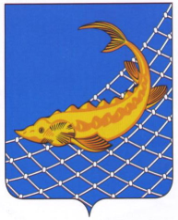 РЫБНО-СЛОБОДСКОГОМУНИЦИПАЛЬНОГО РАЙОНАРЕСПУБЛИКИ ТАТАРСТАН422650, пгт. Рыбная Слобода,ул. Ленина, дом 48ТАТАРСТАН РЕСПУБЛИКАСЫБАЛЫК БИСТӘСЕМУНИЦИПАЛЬ  РАЙОНЫНЫҢБАШКАРМА КОМИТЕТЫ422650, Балык Бистәсе,Ленин урамы, 48 нче йортТел.: (84361) 22113, факс: (84361) 23012, e-mail: balyk-bistage@tatar.ru, сайт: ribnaya-sloboda.tatarstan.ruТел.: (84361) 22113, факс: (84361) 23012, e-mail: balyk-bistage@tatar.ru, сайт: ribnaya-sloboda.tatarstan.ruПОСТАНОВЛЕНИЕ                                          КАРАР